CONSORZIO T.I.NE.R.I.Piazza dello Spedale ,3 Nepi							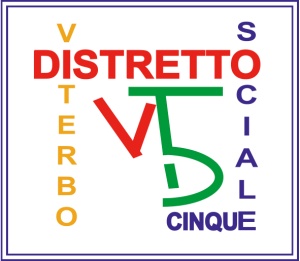 Pec: consorziotineri@legalmail.itMODELLO DI DOMANDA PER  IL PROGETTO DI “VITA INDIPENDENTE” RIVOLTO A PERSONE CON DISABILITA’ DA COMPILARE SE LA DOMANDA È PRESENTATA DAL DIRETTO INTERESSATO Il/La sottoscritto/a (cognome) __________________________ (nome)________________________________ nato/a a _______________________________ prov. _______________ Il__________________________ residente nel Comune di _________________________________________________________________ prov._________________________________________________________________________________ Via/Piazza ____________________________________________________________________________ n.___________________________________________________________________________________  C.A.P. ________________ tel.__________________________________________________________ DA COMPILARE SE LA DOMANDA NON È PRESENTATA DAL DIRETTO INTERESSATO Il/La sottoscritto/a (cognome) _____________________________ (nome) ______________________  nato/a a _______________________________ prov. _______________ il______________________  residente nel Comune di ______________________________________________ prov. ___________  Via/Piazza ______________________________________________________ n. ________________  C.A.P. ________________ tel. _________________________________________________________  domicilio (solo se diverso dalla residenza) Comune di __________________________ prov. _______  Via/Piazza _____________________________________________________________ n. __________  C.A.P. ________________ tel. _________________________________________________________  Codice fiscale ______________________________________________________________________  in qualità di: ________________________________________________________________________□  familiare  □  tutore (Decreto Tribunale di n. ) □ amministratore di sostegno (Decreto Tribunale di n. ) □  altro (specificare):  in favore di: (cognome) (nome)  nato/a  ______________________________ prov._________________ Il  _________________________ residente nel Comune di____________________________prov__________________________________ Via/Piazza n. ________________________________________________________________________ C.A.P. _______________________________________tel. ____________________________________domicilio (solo se diverso dalla residenza) Comune di_________________________________________ prov. ___________________________________ Via/Piazza n. _________________________________________________________________________ C.A.P.     ____________________________      tel. __________________________________________Codice fiscale  __________________________________________________________________________CHIEDEDi essere ammesso al Progetto di “Vita Indipendente”Il sottoscritto, consapevole delle responsabilità penali a cui può andare incontro ai sensi dell’art.76, D.Lgs. n. 445/2000 in caso di dichiarazioni mendaci, formazione od uso di atti falsi, non ché della decadenza dei benefici eventualmente conseguenti alla presente dichiarazione ai sensi dell’art. 75 del suddetto D.Lgs., dichiara di aver preso visione dell’Avviso Pubblico relativo alla presente istanza, di accettare tutte le condizioni in esso previste e di essere in possesso di tutti i requisiti di ammissibilità richiesti.ALLEGA copia certificato attestante lo stato di handicap ai sensi legge 104/92 art.3 comma 3 copia decreto di nomina Tutore o Amministratore di Sostegno qualora in possesso; copia fotostatica di un documento di identità  in corso di validità del richiedente e, qualora la domanda  sia sottoscritta da persona diversa, copia del documento d’identità anche di quest’ultimo; attestazione ISEE del nucleo ridotto della persona disabile in corso di validità. Informativa Privacy firmata ( Allegato 2)Autocertificazione dello stato di famiglia del beneficiario con indicazione dei componenti (Allegato n. 3 al Modello di istanza) In considerazione della richiesta di Vita Indipendente il beneficiario può indicare il percorso auspicato sulla base di quanto specificato nel bando, per essere poi valutato in accordo con l’équipe multidisciplinare istituita:□ Inclusione socio-relazionale   □ Abitare in AutonomiaLuogo e data____________________                Firma del richiedente __________________________